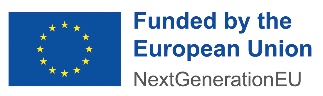 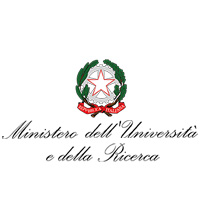 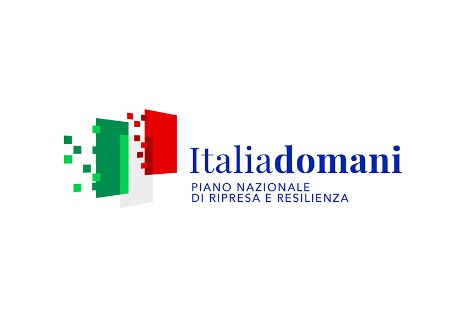 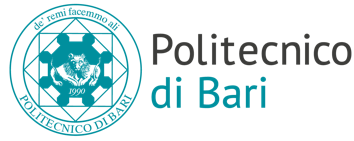 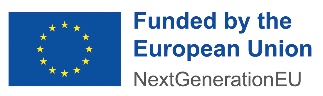 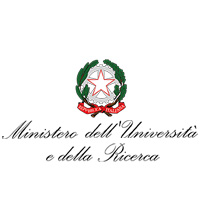 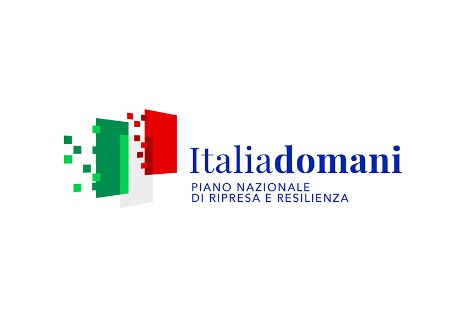 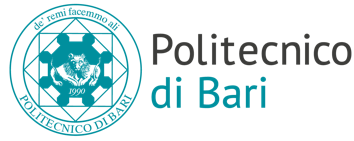 All. BDICHIARAZIONE DEGLI ULTERIORI SOGGETTI TITOLARI DI CARICHE E QUALIFICHEIl/La sottoscritto/a ________________________________________________________________, nato/a a _____________________________________________________, il ____/____/________, residente nel Comune di _________________________________________ prov. ______________, alla via/piazza ________________________________________________________ n. ________, nella sua qualità di:direttore tecnico (se impresa individuale, società in nome collettivo, società in accomandita semplice o altro tipo di società);	socio (se società in nome collettivo);  socio accomandatario (per le società in accomandita semplice);  membro del Consiglio di Amministrazione munito di potere di rappresentanza, direzione o controllo, ovvero socio unico persona fisica, ovvero ancora del socio di maggioranza ove i soci siano meno di quattro (per ogni altro tipo di società/consorzio);che sia	in carica; cessato dalla carica nell’anno antecedente la data di pubblicazione del bando di garadell’Operatore Economico_________________________________________________________,con sede legale a _________________________________________________________________,alla via/piazza ______________________________________________________ n. ___________, partita IVA ____________________________________________________________________________,tel. ________/___________________________, fax ________/____________________________,e-mail _________________________________________________________________________,PEC ___________________________________________________________________________,ai sensi degli artt. 46 e 47, D.P.R. n. 445/00 s.m.i., consapevole delle sanzioni penali previste dall’art. 76 del medesimo Decreto, per le ipotesi di falsità in atti e dichiarazioni mendaci ivi indicate,DICHIARAai sensi dell’art. 80, co. 1, D.Lgs. n. 50/16 s.m.i., di non aver subito condanne con sentenza definitiva o decreto penale di condanna divenuto irrevocabile ovvero sentenza di applicazione della pena su richiesta ex art. 444 c.p.p., per uno dei reati indicati in tale comma, alle lett. a)-g);ai sensi dell’art. 80, co. 3, che quanto dichiarato sub lett. a) rispetto all’assenza dei reati di cui all’art. 80, co. 1, sia egualmente valido._________________, li _________________   __________________________________  (firma del dichiarante)